22 февраля 2013 года в рамках месячника прошли спортивные соревнования «А ну-ка, парни»Фоторепортаж 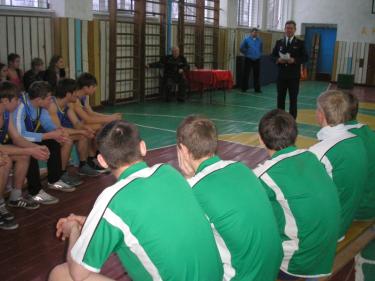 Перед командами выступает председатель Совета Ветеранов Залоско Н.Г.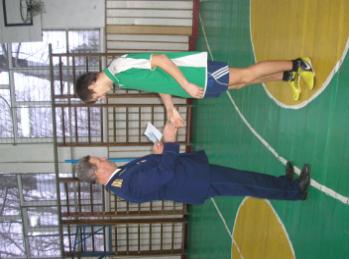 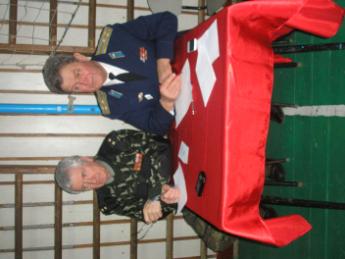  Вручение приписных           Жюри соревнований                                                                                                                           свидетельств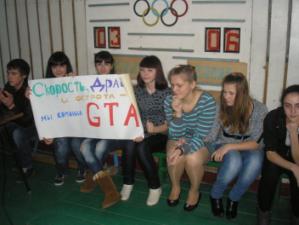 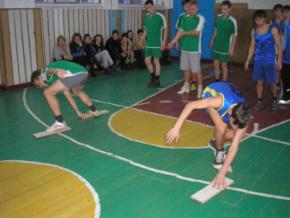    Болеем за свою команду          Конкурс «Кочки»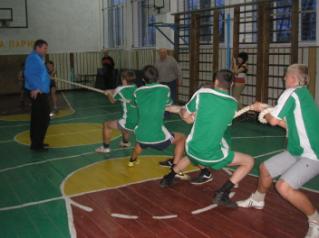 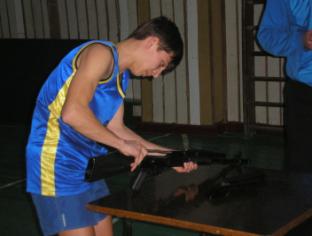 Сборка и разборка                   Перетягивание канатаавтомата                      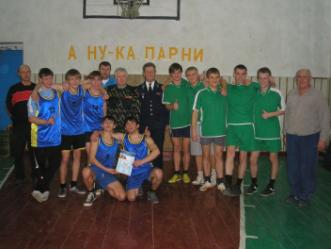 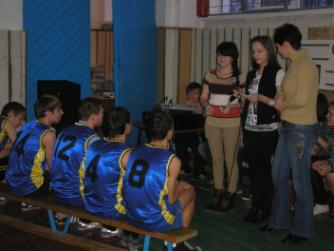 Поддержка болельщиков           Итоги подведены. Фото                                                               на память.